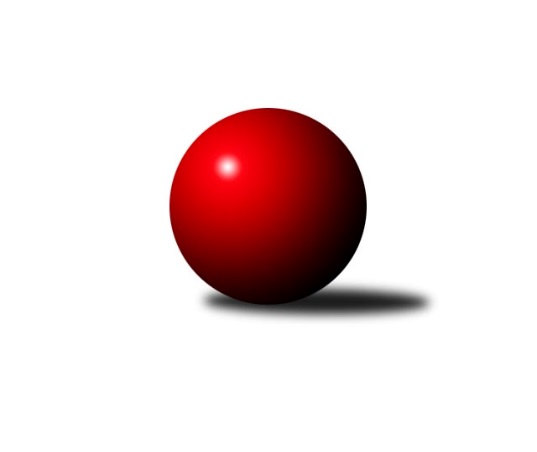 Č.15Ročník 2017/2018	13.1.2018Nejlepšího výkonu v tomto kole: 1631 dosáhlo družstvo: TJ Kuželky Česká Lípa BKrajský přebor Libereckého kraje 2017/2018Výsledky 15. kolaSouhrnný přehled výsledků:TJ Dynamo Liberec B	- TJ Bižuterie Jablonec n. N.  B	6:0	1627:1458	6.0:2.0	10.1.TJ Kuželky Česká Lípa C	- TJ Kuželky Česká Lípa B	1:5	1562:1631	4.0:4.0	10.1.TJ Lokomotiva Liberec B	- TJ Lokomotiva Liberec	6:0	1593:1497	6.0:2.0	11.1.SK Skalice C	- TJ Spartak Chrastava	5:1	1627:1329	7.0:1.0	11.1.TJ Doksy C	- SK Skalice B	5:1	1537:1434	6.0:2.0	12.1.SK Plaston Šluknov B	- TJ Doksy D	5:1	1603:1462	5.0:3.0	12.1.TJ Doksy B	- TJ Sokol Blíževedly B	4:2	1505:1490	5.0:3.0	13.1.Tabulka družstev:	1.	TJ Dynamo Liberec B	15	11	0	4	63.0 : 27.0 	72.5 : 47.5 	 1618	22	2.	TJ Kuželky Česká Lípa B	15	11	0	4	60.0 : 30.0 	78.0 : 42.0 	 1606	22	3.	TJ Lokomotiva Liberec B	15	11	0	4	58.0 : 32.0 	68.0 : 52.0 	 1613	22	4.	SK Plaston Šluknov B	15	10	0	5	57.0 : 33.0 	69.0 : 51.0 	 1583	20	5.	TJ Lokomotiva Liberec	15	9	0	6	48.5 : 41.5 	68.0 : 52.0 	 1563	18	6.	TJ Spartak Chrastava	15	8	0	7	50.0 : 40.0 	61.5 : 58.5 	 1492	16	7.	SK Skalice B	15	8	0	7	49.0 : 41.0 	65.0 : 55.0 	 1533	16	8.	SK Skalice C	15	7	1	7	43.5 : 46.5 	61.0 : 59.0 	 1534	15	9.	TJ Sokol Blíževedly B	15	7	0	8	44.5 : 45.5 	60.5 : 59.5 	 1519	14	10.	TJ Bižuterie Jablonec n. N.  B	15	6	1	8	42.0 : 48.0 	54.5 : 65.5 	 1535	13	11.	TJ Doksy B	15	5	1	9	36.5 : 53.5 	51.5 : 68.5 	 1529	11	12.	TJ Doksy D	15	4	2	9	30.0 : 60.0 	49.5 : 70.5 	 1481	10	13.	TJ Kuželky Česká Lípa C	15	3	0	12	24.0 : 66.0 	39.5 : 80.5 	 1427	6	14.	TJ Doksy C	15	2	1	12	24.0 : 66.0 	41.5 : 78.5 	 1418	5Podrobné výsledky kola:	 TJ Dynamo Liberec B	1627	6:0	1458	TJ Bižuterie Jablonec n. N.  B	Radek Chomout	 	 200 	 192 		392 	 1:1 	 387 	 	185 	 202		Syková Olga	st. Holanec, st.	 	 174 	 212 		386 	 1:1 	 343 	 	179 	 164		Iva Kunová	Ludvík Szabo	 	 230 	 192 		422 	 2:0 	 379 	 	195 	 184		Josef Kuna	Zdeněk Pecina st.	 	 201 	 226 		427 	 2:0 	 349 	 	186 	 163		Michal Bugarozhodčí: Nejlepší výkon utkání: 427 - Zdeněk Pecina st.	 TJ Kuželky Česká Lípa C	1562	1:5	1631	TJ Kuželky Česká Lípa B	Marie Kubánková	 	 192 	 196 		388 	 0:2 	 406 	 	208 	 198		Jiří Coubal	Jiří Kraus	 	 204 	 215 		419 	 2:0 	 411 	 	197 	 214		Jiří Ludvík	Václav Tomšů	 	 198 	 178 		376 	 1:1 	 398 	 	184 	 214		Petr Jeník	Tomáš Ludvík	 	 216 	 163 		379 	 1:1 	 416 	 	205 	 211		Radek Potůčekrozhodčí: Nejlepší výkon utkání: 419 - Jiří Kraus	 TJ Lokomotiva Liberec B	1593	6:0	1497	TJ Lokomotiva Liberec	Jana Susková	 	 222 	 210 		432 	 2:0 	 379 	 	173 	 206		Anton Zajac	Nataša Kovačovičová	 	 193 	 193 		386 	 1:1 	 382 	 	185 	 197		Jaromír Tomášek	Růžena Obručová	 	 187 	 191 		378 	 2:0 	 351 	 	178 	 173		Miroslav Lapáček	Jana Kořínková	 	 191 	 206 		397 	 1:1 	 385 	 	208 	 177		Aleš Havlíkrozhodčí: Nejlepší výkon utkání: 432 - Jana Susková	 SK Skalice C	1627	5:1	1329	TJ Spartak Chrastava	Libor Křenek	 	 189 	 218 		407 	 2:0 	 311 	 	159 	 152		Jaroslav Jeník	Rostislav Doležal	 	 205 	 174 		379 	 1:1 	 390 	 	181 	 209		František Vokoun	Martin Foltyn	 	 230 	 207 		437 	 2:0 	 354 	 	164 	 190		Dana Husáková	Jiří Horník	 	 217 	 187 		404 	 2:0 	 274 	 	121 	 153		Jana Vokounová *1rozhodčí: střídání: *1 od 50. hodu Vlasta LádkováNejlepší výkon utkání: 437 - Martin Foltyn	 TJ Doksy C	1537	5:1	1434	SK Skalice B	Jakub Šimon	 	 217 	 196 		413 	 2:0 	 327 	 	170 	 157		Miroslava Löffelmannová	Filip Doležal	 	 184 	 151 		335 	 0:2 	 375 	 	189 	 186		st. Javorek, st.	Zdeněk Chadraba	 	 181 	 212 		393 	 2:0 	 371 	 	174 	 197		st. Kezer, st.	Natálie Kozáková	 	 195 	 201 		396 	 2:0 	 361 	 	180 	 181		Ladislava Šmídovározhodčí: Nejlepší výkon utkání: 413 - Jakub Šimon	 SK Plaston Šluknov B	1603	5:1	1462	TJ Doksy D	Dušan Knobloch	 	 205 	 208 		413 	 2:0 	 355 	 	186 	 169		Václav Bláha st.	Petr Tichý	 	 232 	 227 		459 	 2:0 	 374 	 	180 	 194		Kamila Klímová	Věra Navrátilová	 	 158 	 171 		329 	 0:2 	 347 	 	170 	 177		Martina Stachová	Jan Marušák	 	 207 	 195 		402 	 1:1 	 386 	 	182 	 204		Aleš Stachrozhodčí: Nejlepší výkon utkání: 459 - Petr Tichý	 TJ Doksy B	1505	4:2	1490	TJ Sokol Blíževedly B	Marek Kozák	 	 188 	 181 		369 	 0:2 	 421 	 	205 	 216		Stanislava Kroupová	Miloslav Šimon	 	 215 	 197 		412 	 2:0 	 369 	 	185 	 184		Miloš Merkl	Petr Mádl	 	 161 	 162 		323 	 1:1 	 342 	 	184 	 158		Radim Houžvička	Radek Kozák	 	 210 	 191 		401 	 2:0 	 358 	 	175 	 183		Ludmila Tomáškovározhodčí: Nejlepší výkon utkání: 421 - Stanislava KroupováPořadí jednotlivců:	jméno hráče	družstvo	celkem	plné	dorážka	chyby	poměr kuž.	Maximum	1.	Jana Susková 	TJ Lokomotiva Liberec B	428.06	292.7	135.3	3.8	7/7	(446)	2.	Vlastimil Václavík 	TJ Sokol Blíževedly B	426.19	298.1	128.1	7.1	6/6	(458)	3.	Petr Tichý 	SK Plaston Šluknov B	420.53	289.3	131.3	6.0	6/6	(459)	4.	Ludvík Szabo 	TJ Dynamo Liberec B	420.37	291.7	128.7	5.6	7/7	(437)	5.	Josef Kuna 	TJ Bižuterie Jablonec n. N.  B	417.02	285.6	131.4	4.4	7/7	(455)	6.	Petr Jeník 	TJ Kuželky Česká Lípa B	413.33	288.2	125.2	7.9	5/6	(451)	7.	Jaroslav Chlumský 	TJ Spartak Chrastava	412.94	285.4	127.5	6.6	6/7	(449)	8.	Anton Zajac 	TJ Lokomotiva Liberec	412.94	286.1	126.8	5.5	4/5	(460)	9.	Anita Morkusová 	SK Plaston Šluknov B	412.04	294.0	118.0	7.0	5/6	(432)	10.	Jaroslav Košek 	TJ Kuželky Česká Lípa B	410.17	285.0	125.2	7.7	6/6	(444)	11.	Nataša Kovačovičová 	TJ Lokomotiva Liberec B	408.75	291.4	117.4	8.6	5/7	(433)	12.	Stanislava Kroupová 	TJ Sokol Blíževedly B	408.13	283.1	125.1	7.5	5/6	(455)	13.	Bohumír Dušek 	TJ Lokomotiva Liberec	408.00	283.2	124.8	7.0	4/5	(460)	14.	Miloslav Šimon 	TJ Doksy B	406.29	285.9	120.4	8.1	4/6	(419)	15.	Syková Olga 	TJ Bižuterie Jablonec n. N.  B	405.17	281.3	123.8	8.0	6/7	(442)	16.	Natálie Kozáková 	TJ Doksy C	405.08	282.8	122.3	8.4	6/8	(433)	17.	Radek Chomout 	TJ Dynamo Liberec B	404.02	289.3	114.7	9.0	7/7	(455)	18.	Jana Kořínková 	TJ Lokomotiva Liberec B	401.59	290.8	110.8	10.5	7/7	(443)	19.	Jiří Ludvík 	TJ Kuželky Česká Lípa B	399.39	280.0	119.4	7.0	6/6	(430)	20.	st. Kezer,  st.	SK Skalice B	399.00	276.2	122.8	8.1	7/7	(461)	21.	st. Holanec,  st.	TJ Dynamo Liberec B	396.71	278.5	118.2	7.8	7/7	(436)	22.	David Chýlek 	SK Skalice C	395.88	276.6	119.3	9.5	4/6	(419)	23.	Radek Potůček 	TJ Kuželky Česká Lípa B	393.80	282.0	111.8	8.5	5/6	(439)	24.	Petr Tregner 	SK Skalice B	392.46	281.0	111.5	10.2	6/7	(437)	25.	Aleš Stach 	TJ Doksy D	392.08	283.4	108.7	10.1	5/6	(439)	26.	Lubomír Sirový 	SK Skalice C	389.90	280.9	109.0	9.3	5/6	(419)	27.	Jana Vokounová 	TJ Spartak Chrastava	388.94	274.2	114.8	9.5	6/7	(445)	28.	ml. Klíma,  ml.	TJ Doksy D	388.44	268.8	119.6	7.4	4/6	(425)	29.	Václav Žitný 	TJ Lokomotiva Liberec B	388.25	271.0	117.3	10.5	6/7	(441)	30.	Jiří Horník 	SK Skalice C	387.70	275.9	111.8	7.6	6/6	(423)	31.	Martin Zeman 	SK Skalice C	386.80	272.7	114.1	10.1	5/6	(446)	32.	Jan Marušák 	SK Plaston Šluknov B	385.17	265.6	119.5	7.7	6/6	(435)	33.	Miroslav Lapáček 	TJ Lokomotiva Liberec	384.00	274.5	109.5	11.2	5/5	(424)	34.	st. Javorek,  st.	SK Skalice B	382.27	275.5	106.8	12.4	6/7	(460)	35.	Dušan Knobloch 	SK Plaston Šluknov B	382.02	282.2	99.8	12.8	5/6	(421)	36.	st. Pašek,  st.	TJ Lokomotiva Liberec	381.67	277.7	104.0	10.3	5/5	(428)	37.	Václav Líman 	TJ Doksy B	380.20	268.3	111.9	9.6	5/6	(424)	38.	Kamila Klímová 	TJ Doksy D	373.80	271.5	102.3	15.6	5/6	(422)	39.	Václav Bláha  st.	TJ Doksy D	373.73	265.9	107.9	11.6	6/6	(407)	40.	Martina Chadrabová 	TJ Doksy B	371.75	269.9	101.9	12.9	4/6	(391)	41.	Jiří Kraus 	TJ Kuželky Česká Lípa C	371.50	262.1	109.4	10.4	4/6	(428)	42.	Petr Mádl 	TJ Doksy B	370.54	272.8	97.8	14.1	4/6	(403)	43.	Petra Javorková 	SK Skalice B	367.64	267.9	99.8	15.4	5/7	(436)	44.	Kateřina Stejskalová 	TJ Doksy B	365.06	264.6	100.4	13.9	6/6	(386)	45.	Ludmila Tomášková 	TJ Sokol Blíževedly B	360.90	265.8	95.1	12.2	6/6	(399)	46.	Dana Bílková 	TJ Kuželky Česká Lípa C	357.88	256.6	101.3	11.4	4/6	(384)	47.	Věra Navrátilová 	SK Plaston Šluknov B	356.44	270.8	85.7	19.2	4/6	(375)	48.	Marie Kubánková 	TJ Kuželky Česká Lípa C	355.53	257.4	98.1	11.3	5/6	(422)	49.	Radim Houžvička 	TJ Sokol Blíževedly B	353.76	257.0	96.8	15.5	5/6	(380)	50.	Libuše Lapešová 	TJ Kuželky Česká Lípa C	353.28	255.3	98.0	14.3	6/6	(392)	51.	Dana Husáková 	TJ Spartak Chrastava	347.88	253.9	94.0	14.6	7/7	(364)	52.	Martin Foltyn 	SK Skalice C	347.50	252.4	95.1	16.2	4/6	(437)	53.	Martina Stachová 	TJ Doksy D	341.34	257.2	84.1	16.5	5/6	(387)	54.	Iva Kunová 	TJ Bižuterie Jablonec n. N.  B	333.21	245.0	88.3	18.0	7/7	(405)	55.	Tereza Kozáková 	TJ Doksy C	330.67	248.8	81.8	19.0	6/8	(366)	56.	Petra Kozáková 	TJ Doksy C	325.42	241.3	84.2	18.2	6/8	(356)		Zdeněk Pecina  st.	TJ Dynamo Liberec B	443.44	260.5	182.9	4.2	4/7	(475)		Emilie Deingruberova 	TJ Lokomotiva Liberec	408.00	270.0	138.0	4.0	1/5	(408)		Jan Valtr 	SK Plaston Šluknov B	408.00	288.3	119.7	9.3	3/6	(459)		Karel Mottl 	TJ Spartak Chrastava	402.22	282.4	119.8	9.6	4/7	(423)		Michal Buga 	TJ Bižuterie Jablonec n. N.  B	401.63	284.3	117.4	8.3	4/7	(435)		Jaroslava Kozáková 	SK Skalice B	393.75	283.5	110.3	12.1	2/7	(459)		Radek Kozák 	TJ Doksy B	392.36	272.7	119.6	4.9	3/6	(431)		Libor Křenek 	SK Skalice C	390.58	283.9	106.7	12.5	3/6	(436)		František Vokoun 	TJ Spartak Chrastava	390.00	283.0	107.0	12.0	1/7	(390)		Daniel Paterko 	TJ Bižuterie Jablonec n. N.  B	388.25	270.9	117.4	10.0	4/7	(413)		Jakub Šimon 	TJ Doksy C	387.89	271.5	116.4	8.9	3/8	(413)		Aleš Havlík 	TJ Lokomotiva Liberec	387.25	280.0	107.3	10.8	1/5	(429)		Dan Paszek 	TJ Kuželky Česká Lípa C	387.05	278.6	108.4	10.3	3/6	(405)		Jiří Coubal 	TJ Kuželky Česká Lípa B	384.07	265.6	118.5	6.7	3/6	(435)		Jaromír Tomášek 	TJ Lokomotiva Liberec	382.00	269.0	113.0	5.0	1/5	(382)		Martina Landová 	SK Skalice B	381.00	264.5	116.5	10.5	2/7	(408)		Rostislav Doležal 	SK Skalice C	379.00	301.0	78.0	23.0	1/6	(379)		Zdeněk Chadraba 	TJ Doksy C	375.11	286.9	88.2	6.8	3/8	(430)		Růžena Obručová 	TJ Lokomotiva Liberec B	374.59	267.1	107.5	11.1	4/7	(424)		Bořek Blaževič 	TJ Lokomotiva Liberec	374.33	261.7	112.7	12.3	3/5	(385)		Marek Kozák 	TJ Doksy B	374.17	269.0	105.2	11.2	2/6	(388)		Ladislava Šmídová 	SK Skalice B	374.00	281.0	93.0	14.0	3/7	(390)		ml. Seifertová,  ml.	TJ Bižuterie Jablonec n. N.  B	372.10	257.7	114.4	12.7	2/7	(392)		David Vincze 	TJ Bižuterie Jablonec n. N.  B	371.67	275.3	96.3	12.2	2/7	(412)		Zdeněk Adamec 	TJ Lokomotiva Liberec	370.25	262.1	108.2	11.8	3/5	(389)		František Dostál 	TJ Spartak Chrastava	364.50	256.5	108.0	15.5	1/7	(385)		Miloš Merkl 	TJ Sokol Blíževedly B	363.33	261.4	101.9	12.6	3/6	(409)		Jaroslava Vaňková 	TJ Kuželky Česká Lípa C	362.50	260.5	102.0	15.0	2/6	(366)		Stanislava Hřebenová 	TJ Sokol Blíževedly B	359.00	261.3	97.7	18.3	3/6	(401)		Vladimír Procházka 	TJ Kuželky Česká Lípa C	358.67	248.5	110.2	10.2	2/6	(375)		Václav, Bláha  ml.	TJ Doksy D	354.00	258.0	96.0	14.0	1/6	(354)		Zdeněk Šalda 	TJ Kuželky Česká Lípa C	350.00	263.0	87.0	16.0	1/6	(350)		Karel Barcal 	SK Plaston Šluknov B	349.00	246.0	103.0	14.0	1/6	(349)		Filip Doležal 	TJ Doksy C	347.73	254.7	93.0	14.8	5/8	(371)		Martin Burgr 	TJ Dynamo Liberec B	347.50	244.7	102.8	13.3	3/7	(357)		Michal Valeš 	TJ Doksy C	345.20	261.6	83.7	16.3	4/8	(374)		Tomáš Ludvík 	TJ Kuželky Česká Lípa C	343.50	254.0	89.5	14.8	2/6	(379)		Eva Čechová 	TJ Lokomotiva Liberec	337.00	242.0	95.0	15.0	1/5	(337)		Hana Kominíková 	TJ Bižuterie Jablonec n. N.  B	336.33	247.3	89.0	20.3	3/7	(357)		Václav Tomšů 	TJ Kuželky Česká Lípa C	335.00	242.3	92.8	16.0	2/6	(376)		Marek Valenta 	TJ Dynamo Liberec B	331.00	249.3	81.7	20.0	1/7	(335)		Eva Šimonová 	TJ Doksy C	330.75	246.7	84.1	16.2	4/8	(370)		Klára Stachová 	TJ Doksy D	330.33	244.2	86.2	15.2	2/6	(342)		Miroslava Löffelmannová 	SK Skalice B	327.00	220.0	107.0	12.0	1/7	(327)		Jaroslav Jeník 	TJ Spartak Chrastava	317.00	239.0	78.0	19.7	3/7	(338)Sportovně technické informace:Starty náhradníků:registrační číslo	jméno a příjmení 	datum startu 	družstvo	číslo startu
Hráči dopsaní na soupisku:registrační číslo	jméno a příjmení 	datum startu 	družstvo	Program dalšího kola:16. kolo17.1.2018	st	17:00	TJ Kuželky Česká Lípa B - SK Skalice C	17.1.2018	st	17:00	TJ Kuželky Česká Lípa C - TJ Lokomotiva Liberec B	18.1.2018	čt	17:00	TJ Spartak Chrastava - SK Plaston Šluknov B	18.1.2018	čt	17:00	TJ Doksy D - TJ Doksy C	18.1.2018	čt	18:00	TJ Bižuterie Jablonec n. N.  B - TJ Lokomotiva Liberec	19.1.2018	pá	17:00	SK Skalice B - TJ Doksy B	20.1.2018	so	14:00	TJ Sokol Blíževedly B - TJ Dynamo Liberec B	Nejlepší šestka kola - absolutněNejlepší šestka kola - absolutněNejlepší šestka kola - absolutněNejlepší šestka kola - absolutněNejlepší šestka kola - dle průměru kuželenNejlepší šestka kola - dle průměru kuželenNejlepší šestka kola - dle průměru kuželenNejlepší šestka kola - dle průměru kuželenNejlepší šestka kola - dle průměru kuželenPočetJménoNázev týmuVýkonPočetJménoNázev týmuPrůměr (%)Výkon3xPetr TichýSK Plaston Šluk4596xPetr TichýSK Plaston Šluk118.234591xMartin FoltynSkalice C4371xStanislava KroupováBlíževedly B112.964217xJana SuskováLok. Liberec B43210xJana SuskováLok. Liberec B111.434326xZdeněk Pecina st.Dyn. Liberec B4271xJakub ŠimonDoksy C110.814132xLudvík SzaboDyn. Liberec B4221xMiloslav ŠimonDoksy B110.544122xStanislava KroupováBlíževedly B4215xZdeněk Pecina st.Dyn. Liberec B110.14427